ΠΡΟΚΗΡΥΞΗ ΔΙΔΑΚΤΙΚΗΣ ΕΠΙΣΚΕΨΗΣ ΤΩΝ ΜΑΘΗΤΩΝ ΤΗΣ Γ’ΤΑΞΗΣ ΤΟΥ 4ου ΓΥΜΝΑΣΙΟΥ ΣΕΡΡΩΝ ΣΤΗ ΘΕΣΣΑΛΟΝΙΚΗΗ Διευθύντρια	Σκέμπερη ΕυαγγελίαΔΙΕΥΘΥΝΣΗ Δ. Ε. ΣΕΡΡΩΝ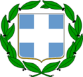 ΣΧΟΛΕΙΟ: 4Ο ΓΥΜΝΑΣΙΟ ΣΕΡΡΩΝ	ΗΜΕΡΟΜΗΝΙΑ: 12/01/2024ΑΡ ΠΡΩΤ.: Φ. 23/22ΘΕΣΣΑΛΟΝΙΚΗΤΡΙΤΗ 31-01-20242 ή 3 τουριστικά λεωφορεία που θα μπορούν να καλύψουν τις ανάγκες της εκδρομής-μετακίνησης για 116 μαθητές και 6 συνοδούς καθηγητές, τα οποία θα είναι στη διάθεσή μας για οποιαδήποτε μετακίνηση σ’ όλη τη διάρκεια της εκδρομής. 5. ΥΠΟΧΡΕΩΤΙΚΗ ΑΣΦΑΛΙΣΗ ΕΥΘΥΝΗΣ ΟΡΓΑΝΩΤΗΝΑΙ. Θα υπάρχει ασφαλιστική κάλυψη αστικής και επαγγελματικής ευθύνης. Όνομα ασφαλ. Εταιρείας Αριθμός Ασφ. Συμβολαίου.Οι προσφορές θα είναι κλειστές και θα αποσταλθούν στο mail του σχολείου έως και Τρίτη 16/01/2023 και ώρα 12:00μ.μ. Θα συνοδεύονται με υπεύθυνη δήλωση του ταξιδιωτικού πρακτορείου ότι διαθέτει ειδικό σήμα λειτουργίας σε ισχύ. Η επιλογή του ταξιδιωτικού ή των ταξιδιωτικών γραφείων θα γίνει μετά την αξιολόγηση των προσφορών από αρμόδια επιτροπή, σύμφωνα με την παράγραφο 2 του άρθρου 14 της Υ.Α. 20883/ΓΔ4/ 12-02-2020 (ΦΕΚ 456).